Звіт про проведення тижня вчителів-філологів	Згідно з річним планом в спеціальній школі з 13 лютого до 17 лютого 2022/2023 навчального року проходив тиждень педагогічної майстерності вчителів-філологів:План проведення тижня педагогічної майстерності вчителів-філологівз 13 по 17 лютого 2023  року13 лютого 2023 року відбулося онлайн відкриття тижня педагогічної майстерності вчителів-філологів  «Українська мова – генетичний код нашої нації» на платформі Zoom. Головною метою заходу було формування розуміння того, що українська мова – це наш генетичний код нації, скарб, без якого не може існувати ні народ, ні Україна як держава; не може бути вільною людина, яка не володіє державною мовою.  Вона програмує майбутнє цілого народу.Українська мова — це основа національної гідності, і ставлення до неї є виявом національної самосвідомості, громадянської позиції. Слово може стати на сторожі збереження нації, народної самосвідомості. Але слово також може бути і зброєю в боротьбі за відродження національного духу. У ході заходу були продемонстровані відео віршів напам’ять про Україну, які підготували учні 5-12-их класів спеціальної школи.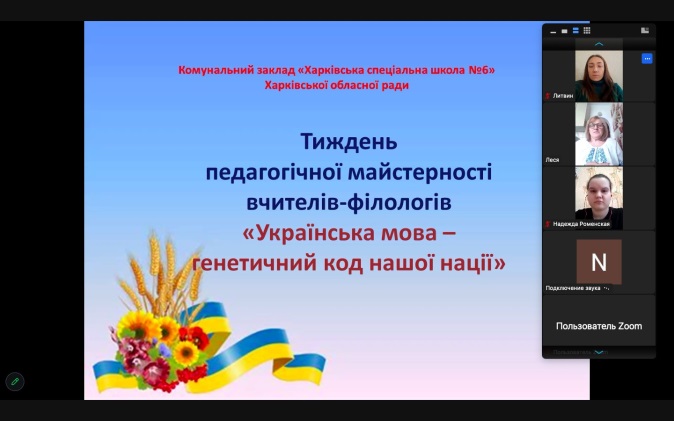 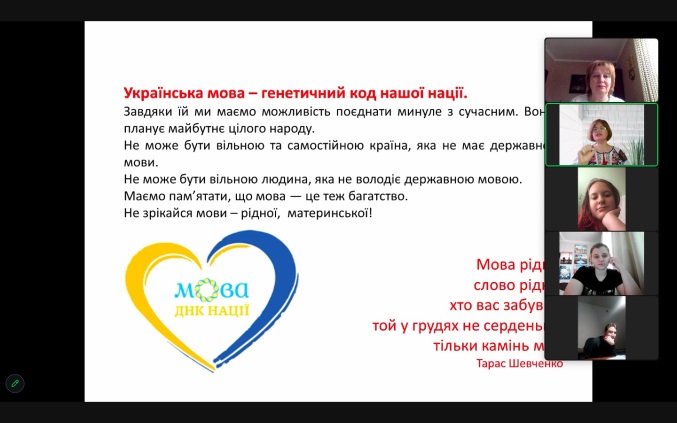 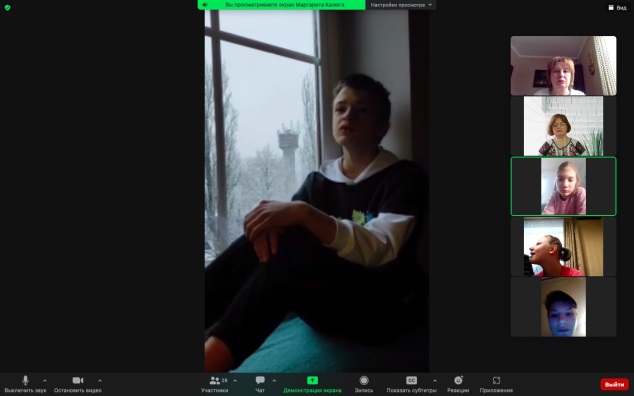 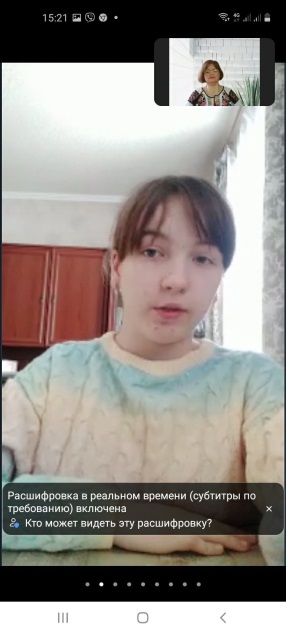 Урок української жестової мови в 6-А класі «Потреби населення»13 лютого 2023 року вчителем Лещенко Л.М. був проведений онлайн урок української жестової мови в 6-А класі «Потреби населення».Головним завданням уроку було роз’яснення головних потреб населення, поділ його на групи, розширення жестової лексики даної теми та закріплення правильного використання жестової мови.На уроці учні виконували різноматні завдання: перекладали тексти жестовою мовою,  розподіляли слова до відповідних груп потреб. Увесь урок проводився жестовою мовою, що давало можливість більш ефективно зрозуміти значення нових слів та використання їх в словесній та письмовій формі.Урок пройшов цікаво та результативно.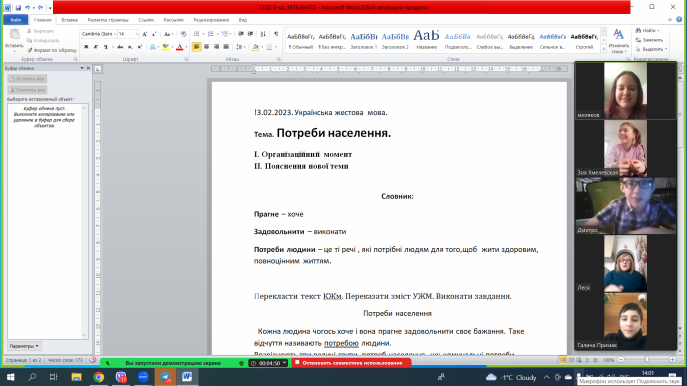 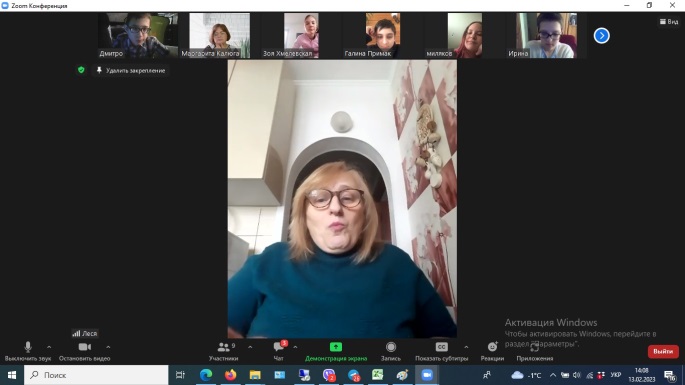 Урок-екскурсія  з української літератури У рамках тижня педагогічної майстерності вчителів-філологів 15 лютого 2023 року вчителем української мови та літератури Калюгою М.В. в 6-А класі проведена онлайн екскурсія в минуле «Леся Українка. «Неповторний світ дитинства в поезіях «Як дитиною, бувало…»,  присвячена відомій українській письменниці Лесі Українці. Метою уроку було передати силу і глибину поетичного світу Лесі Українки, виховувати любов до Вітчизни, до творчої  спадщини поетеси, виховувати в дітях почуття прекрасного, викликати інтерес до її творів та бажання їх читати.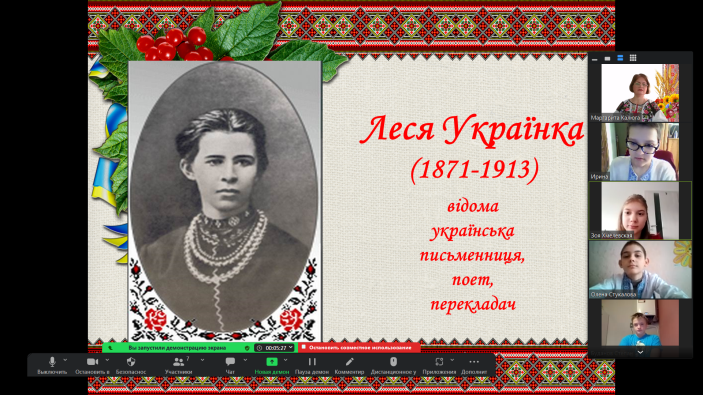 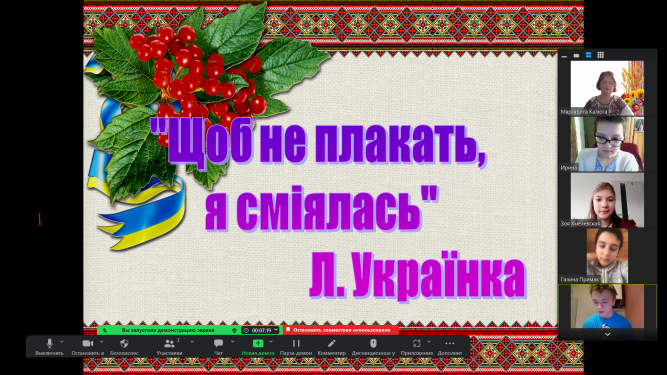 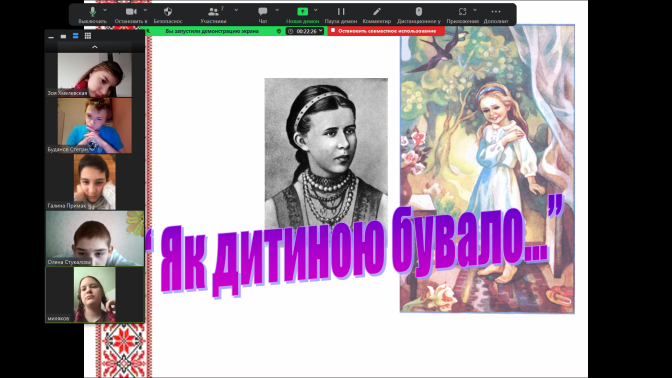 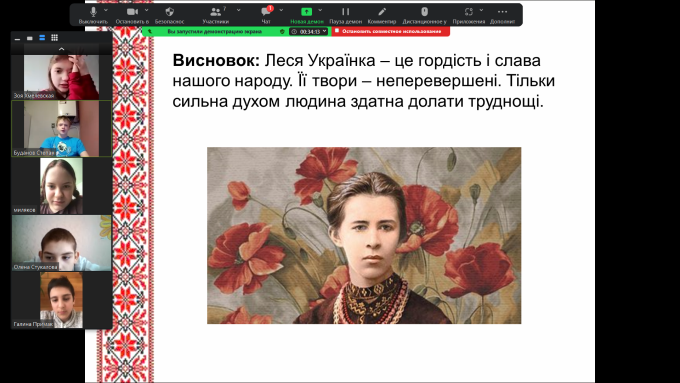 Відеоподорож «Григорій Сковорода. Шлях, довжиною в триста років».14 лютого 2023 року, відповідно до плану проведення тижня педагогічної майстерності вчителів-філологів, вчителем української мови та літератури Ставною С.М. проведено відеоподорож «Григорій Сковорода. Шлях, довжиною в триста років» для учнів 9-А, 9-Б та 12-Б класів. У ході відеоподорожі учні згадали основні моменти біографії мандрівного філософа, прочитали та обговорили його афоризми, переглянули цікавинки експозиції «Національного літературно-меморіального музею Г.С. Сковороди» в с. Сковородинівка Харківської області, побачили руйнування, що відбулися 6 березня 2022 року, та те, як музейники нині намагаються його відновити. У кінці відеоподорожі учні жваво обговорили афоризм Першорозуму: «Любов виникає з любові, коли хочу, щоб мене любили, я сам перший люблю».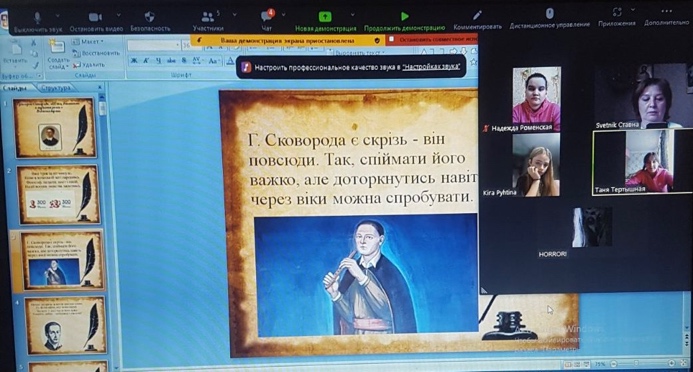 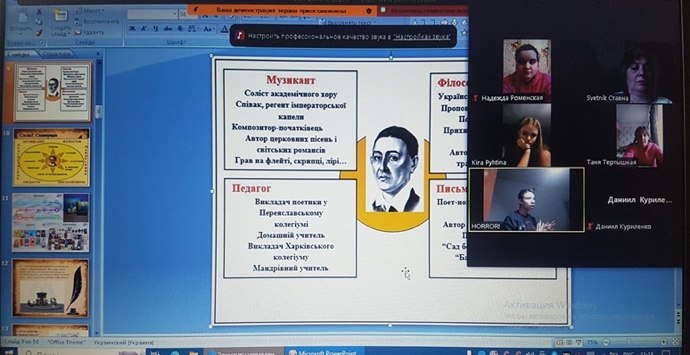 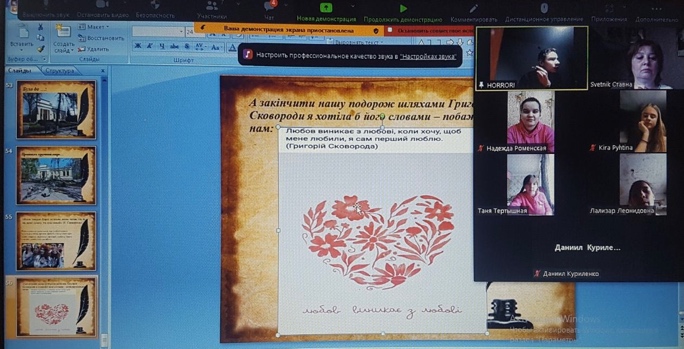 Перегляд мультиплікаційних фільмів «Народна казка українською мовою»Учні (вихованці) 5-А класу разом з вчителем зарубіжної літератури Кот Н.О. 16 лютого 2023 року здійснили подорож найцікавішими сторінками народної казки українською мовою. Метою заходу було прищеплення любові до українського слова, виховування в дітях почуття прекрасного, інтересу до творів усної народної творчості й бажання читати. 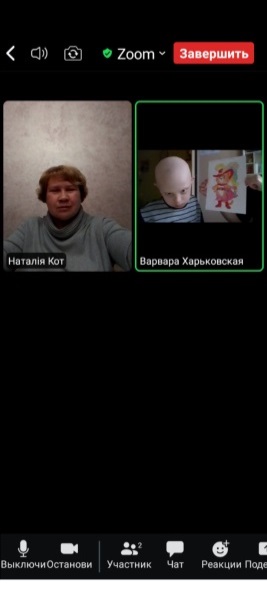 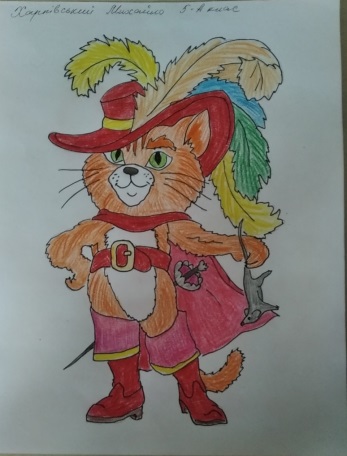 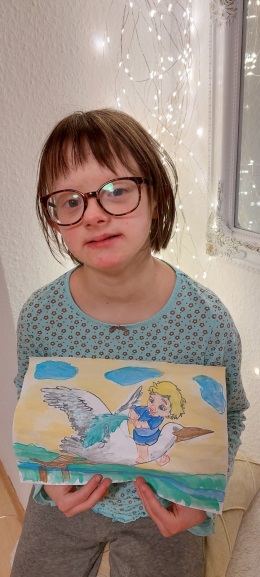                           Харківський Михайло        Шморгун АрінаПерегляд мультиплікаційних фільмів «Про Україну для дорослих і дітей», «Моя країна - Україна».Учні (вихованці) 6-Б класу разом з учителем української мови та літератури Литвін Г.О. 16 лютого 2023 року подивилися мультиплікаційні фільми, присвячені нашій Україні. Метою заходу було познайомити дітей з надбанням української мультиплікації; прилучати дітей до національної культури; сприяти патріотичному вихованню; розвивати фантазію, образне мислення; виховувати любов до природи та рідного краю.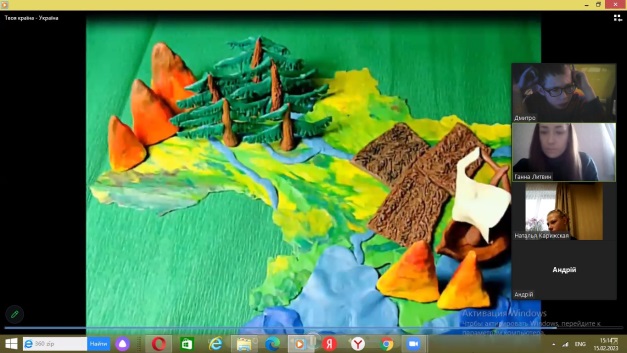 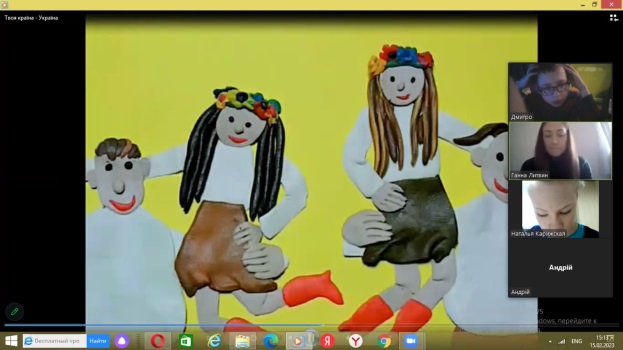 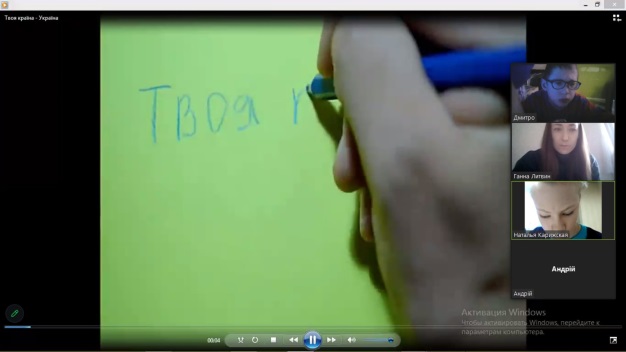 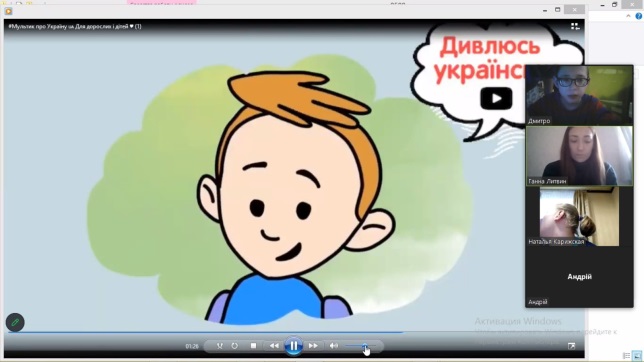 Учнівські малюнки та презентації «Україна в серці моєму»Учнівські малюнки та презентації «Україна в серці моєму» завершили тиждень педагогічної майстерності вчителів-філологів.Учні 5-12-их класів у своїх роботах висловили всю свою любов до України, рідної землі. Це  був своєрідний жест любові і єднання зі своєю країною.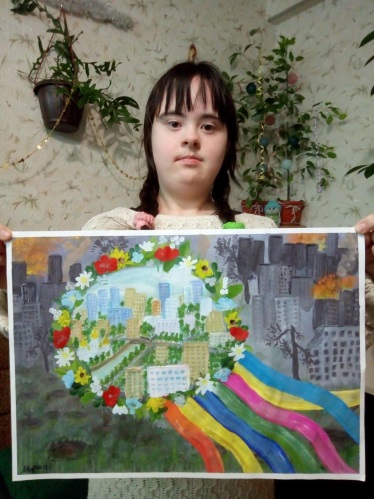 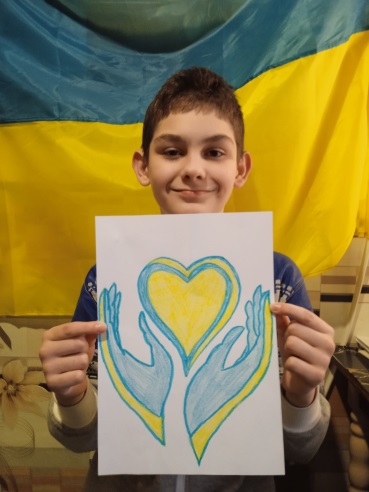 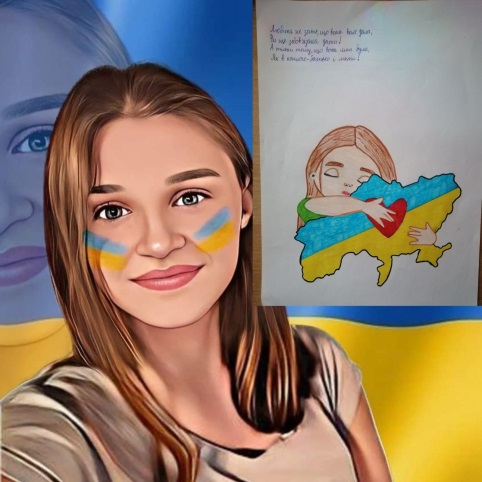 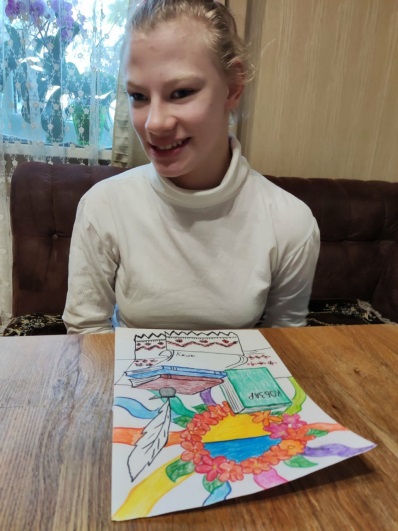 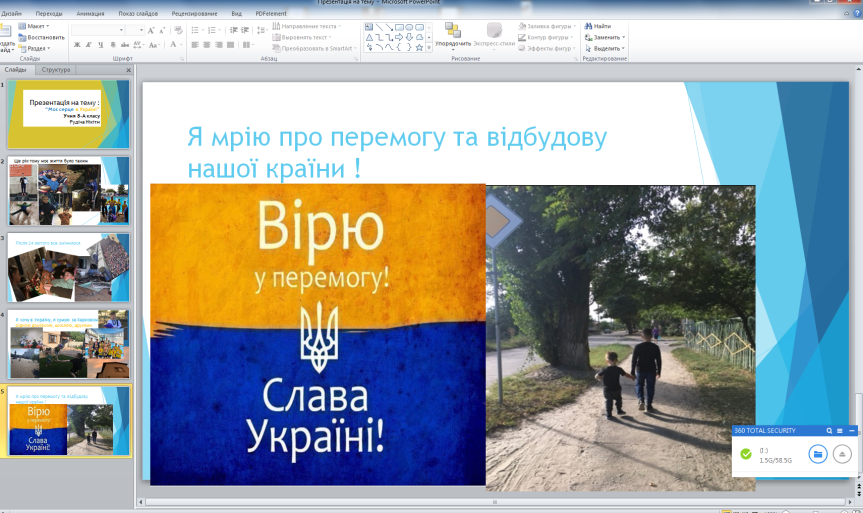 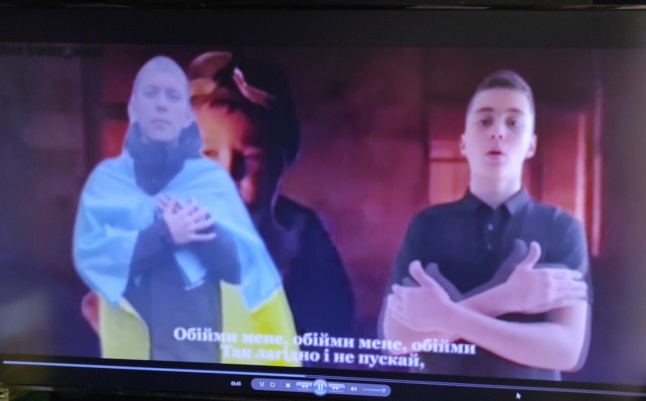 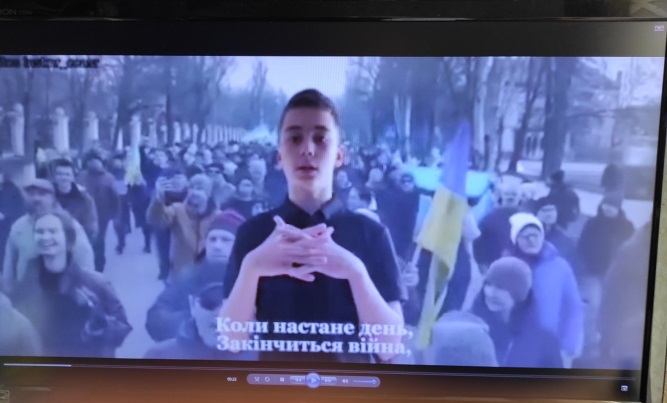 №Дата проведеннязаходуНазва заходуКласВідповідальний1.13.01.2023Відкриття онлайн тижня педагогічної майстерності вчителів-філологів  «Українська мова – генетичний код нашої нації» на платформі Zoom.5-12-ті класиВчителі-філологи2.13.01.2023«Потреби населення». Урок з української жестової мови. 6-А класЛещенко Л.М., вчитель української жестової мови3.14.01.2023Відеоподорож «Григорій Сковорода. Шлях, довжиною в триста років».9-А, 9-Б,12-Б класиСтавна С.М., вчитель української мови та літератури4.15.01.2023Екскурсія в минуле. Леся Українка «Неповторний світ дитинства в поезіях «Як дитиною, бувало…»6-А класКалюга М.В., вчитель української мови та літератури5.16.01.2023Перегляд мультфільмів  «Про Україну для дорослих і дітей»,  «Моя країна Україна'»6-Б класЛитвин Г.О., вчитель української мови та літератури6. 16.01.2023«Народна казка українською мовою». Перегляд мультфільмів.5-А класКот Н.О.,вчитель зарубіжної літератури7.17.01.2023Закриття тижня. Учнівські малюнки та презентації «Україна в серці моєму»5-12-ті класиВчителі-філологи